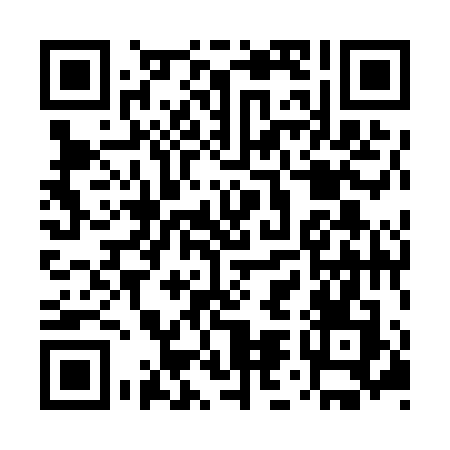 Ramadan times for Aparri, PhilippinesMon 11 Mar 2024 - Wed 10 Apr 2024High Latitude Method: NonePrayer Calculation Method: Muslim World LeagueAsar Calculation Method: ShafiPrayer times provided by https://www.salahtimes.comDateDayFajrSuhurSunriseDhuhrAsrIftarMaghribIsha11Mon4:524:526:0512:033:266:026:027:1012Tue4:524:526:0412:033:266:036:037:1113Wed4:514:516:0312:033:266:036:037:1114Thu4:504:506:0212:033:266:036:037:1115Fri4:494:496:0212:023:256:036:037:1116Sat4:484:486:0112:023:256:046:047:1217Sun4:484:486:0012:023:256:046:047:1218Mon4:474:475:5912:013:246:046:047:1219Tue4:464:465:5812:013:246:046:047:1220Wed4:454:455:5812:013:246:046:047:1321Thu4:444:445:5712:013:246:056:057:1322Fri4:434:435:5612:003:236:056:057:1323Sat4:434:435:5512:003:236:056:057:1424Sun4:424:425:5412:003:236:056:057:1425Mon4:414:415:5311:593:226:066:067:1426Tue4:404:405:5311:593:226:066:067:1427Wed4:394:395:5211:593:216:066:067:1528Thu4:384:385:5111:583:216:066:067:1529Fri4:374:375:5011:583:216:066:067:1530Sat4:364:365:4911:583:206:076:077:1531Sun4:364:365:4911:583:206:076:077:161Mon4:354:355:4811:573:196:076:077:162Tue4:344:345:4711:573:196:076:077:163Wed4:334:335:4611:573:196:086:087:174Thu4:324:325:4511:563:186:086:087:175Fri4:314:315:4411:563:186:086:087:176Sat4:304:305:4411:563:176:086:087:187Sun4:294:295:4311:563:176:086:087:188Mon4:284:285:4211:553:166:096:097:189Tue4:284:285:4111:553:166:096:097:1910Wed4:274:275:4111:553:156:096:097:19